UIT DIE PEN VAN DIE CEO (23/21) 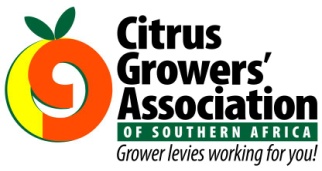 (Volg my op Twitter justchad_cga)Justin Chadwick 18 Junie 2021PAULA BESTER SLUIT BY CGA-SPAN AANDie sitrusbedryf staan ​​voor dreigende veranderinge in voedselveiligheid- en volhoubaarheidsvereistes, veroorsaak deur nuwe beleidsrigtings soos die EU se “Green Deal” en “Farm-to-Fork” strategie. Alle belanghebbendes kan verwag dat die benadering tot die voorbereiding en hantering van sitrus aansienlike aanpassings vanaf 2021/22 sal ondergaan.Om voor hierdie veranderinge te bly, voeg CGA diepte toe tot die “Consumer Assurance” portefeulje wat deur Paul Hardman bestuur word. Na 'n noukeurige soektog en 'n uiters mededingende onderhoudsproses, kondig ons graag aan dat Paula Bester vanaf 1 Julie 2021 by die span sal aansluit.Paula het op 'n koringplaas in die Wes-Kaap grootgeword en haar wortels lê in die landbou. Sy kwalifiseer met 'n MSc in Voedselwetenskap (cum laude) aan die Universiteit van Stellenbosch - voltooi in 2020. 'n Mens kry selde sulke positiewe verwysings van die akademie soos met Paula. Haar meer onlangse werkservaring was as kwaliteitsbeheerbeampte by 'n voedselonderneming, wat nuttige blootstelling aan kommersiële voedselveiligheid- en versekeringskemas gebied het. Paula het ons vertel dat sy in kook, kosstyl, oefening, tuinmaak en lees belangstel.Paula sal hulp verleen met die “Citrus Sustainability Forum” se aktiwiteite, om tred te hou met die kleinhandel- en amptelike voedselveiligheidsvereistes, en werk aan ad hoc-volhoubaarheidsprojekte. Ons sien daarna uit dat sy by die span aansluit en tot die span bydra.BEANSTALK'n Paar jaar gelede het Max Macgillivray en 'n vriend op Triumph-motorfietse van Londen na Kaapstad gereis en die belang en rol van vars produkte tydens hul reis beklemtoon. CGA het die voorreg  gehad om Max by ons kantore in Hillcrest te verwelkom nadat hy baie CGA-lede op sy pad besoek het. Max het nou 'n gewilde reeks van Beanstalk Broadcasts in vennootskap met PMA en ander borge. Op Donderdag 24 Junie 2021 (volgende Donderdag) om 14:00 Suid-Afrikaanse tyd sal Max sy aandag op sitrus vestig. As ‘n voorsmakie het Max 'n onderhoud gevoer wat op Facebook beskikbaar is - Facebook – AS PER THIS LINK. , LinkedIn – AS PER THIS LINK., or Youtube – AS PER THIS LINK. Meer inligting kan gevind word AS PER THIS LINK.GEPAK EN VERSKEEPDie afgelope week het die Sagte Sitrus Fokusgroep hul voorspelling met nog 300 000 kartonne verminder; terwyl die Suurlemoen Fokusgroep hul voorspelling met 'n miljoen kartonne verminder het.Die seisoen is nou rofweg 'n derde gepak en vir uitvoer goedgekeur.“People will sit up and take notice of you if you will sit up and take notice of what makes them sit up and take notice” Harry SelfridgeEinde van Week 23Miljoen 15 Kg KartonneGepak GepakGepakVerskeepVerskeepAanvanklike SkattingNuutste VoorspellingFinaal GepakBRON: PPECB20192020202120202021202120212020Pomelo’s11 m10.6 m12.5 m8 m10.2 m18 m16.8 m15.5 mSagte Sitrus6.6 m8.9 m13.3 m6 m7.2 m30.5 m29.2 m23.6 mSuurlemoene10.4 m17 m15.9 m14.1 m13.9 m30.2 m29.2 m29.6 mNawels7.4 m9.1 m10 m4.8 m5.5 m26.3 m26.1 m26.2 mValencias0.7 m1.2 m1.7 m0.4m0.8 m58 m57.6 m55.1 mTotaal36.1 m46.8 m53.4 m33.3 m37.6 m163 m158.9 m150 m